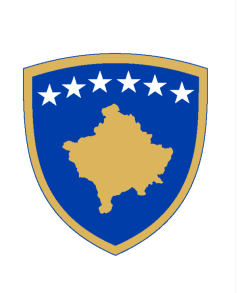 REPUBLIKA E KOSOVËS/REPUBLIKA KOSOVA/REPUBLIC OF KOSOVAQEVERIA E KOSOVËS/VLADA KOSOVA/GOVERNMENT OF KOSOVAMinistria e Bujqësisë, Pylltarisë dhe Zhvillimit RuralMinistarstvo Poljoprivrede, Šumarstva i Ruralnog RazvojaMinistry of Agriculture, Forestry and Rural DevelopmentAgjencia për Zhvillimin e Bujqësisë/Agencija za Razvoj Poloprivrede/  Agriculture Development Agency THIRRJE PËR APLIKIM Për Pagesa Direkte – Akuakulturë  per gjashtëmujorin e dytë 2018Ministria e Bujqësisë, Pylltarisë dhe Zhvillimit Rural do të mbështesë sektorin e mbarështimit të peshqve në hurdha përmes Pagesave Direkte. Kriteret që duhet t'i plotësojnë fermerët / aplikuesit që aplikojnë për Pagesa Direkte – Akuakulturë:Të jenë shtetas të Republikës së Kosovës;Të shesin së paku 2500 kg peshk të freskët - peshku i gjallë, peshku i mbytur dhe i ftohur në temperaturë +5°C i paketuar në vakum, brenda gjashtë (6) muajve, në Republikën e Kosovës ose jashtë vendit;Llojet e pranueshme të peshkut për subvencionim janë: Trofta dhe Krapi;Të jetë i licencuar nga MBPZHR për zhvillimin e aktiviteteve në Akuakulturë;Të jenë të regjistruar në AUV.Dokumentacioni i nevojshëm për aplikim:Kopjen e letërnjoftimit të Republikës së Kosovës; Kopjen e certifikatës së biznesit;Kopjen e certifikatës së numrit fiskal;Konfirmimin nga banka për xhirollogarinë bankare të aplikuesit;Kopjen e licencës të lëshuar nga MBPZHR-ja;Dëshmi vërtetim për obligimet e kryera ndaj Administratës Tatimore të Kosovës; Dëshminë për sasinë dhe vendin e origjinës së ushqimit për peshk;Dëshminë nga Administrata Tatimore e Kosovës për sasinë e shitur të peshkut;Dëshmi mbi pagesën e tatimit në pronë.Mënyra subvencionimit:Subvencionimi do të bëhet për kg të peshkut të shitur në vlerë prej 0.20 €Subvencionohen të gjithë fermat - pronarët e hurdhave të peshkut që shesin së paku 2500 kg/peshk të freskët  - peshku i gjallë, i mbytur dhe i ftohur në temp +5°C i paketuar në vakum, brenda gjashtë muajve, në Republikën e Kosovës ose jashtë vendit. Periudha e aplikimit:Afati i aplikimit zgjatë 30 ditë kalendarike dhe fillon nga data 15.01.2019 dhe përfundon më datë 15.02.2019POZIV ZA APLICIRANJE Za direktna plaćanja – Akvakultura za drugih sestomesecje 2018Ministarstvo poljoprivrede, šumarstva i ruralnog razvoja ce podržati sektor za uzgajanje riba u ribnjacima putem direktnih plaćanja. Kriterijumi koje poljoprivrednici/aplikanti trebaju ispuniti za direktna plaćanja – akvakulturu: Da budu državljani Republike Kosova;Të shesin së paku 2500 kg peshk te fresket - peshku i gjalle, peshku i mbytur dhe i ftohur në temperatur +5°C i paketuar ne vakum, brenda gjashtë (6) muajve, në Republikën e Kosovës ose jasht vendit;Prihvatljive vrste ribe za subvencije su: pastrmka i šaran Da bude licenciran od strane MPŠRR-a za sprovođenje aktivnosti u akvakulturi; Te jene te regjistruar ne AUVDokumentacija neophodna za apliciranje:Kopija lične karte Republike Kosova; Kopija uverenja o poslovanju;  Kopija uverenja fiskalnog broja;  Potvrdu banke o bankarskom žiro računu aplikanta;  Kopiju licence koju izdaje MPŠRR;  Dokaz-potvrdu o izvršenim obavezama prema Poreskoj upravi Kosova;  Dokaz o količini i mestu porekla hrane za ribe;  Dokaz iz Poreske uprave Kosova o količini prodate ribe;  Dokaz o plaćenom porezu na imovinu.Način subvencionisanja: Subvencionimi do të bëhet për kg te peshkut te shitur ne vlere prej 0.20 €Subvencionohen të gjithë fermat - pronarët e hurdhave të peshkut që shesin së paku 2500 kg/peshk te fresket  - peshku i gjalle, i mbytur dhe i ftohur ne temp +5°C i paketuar në vakum, brenda gjashtë muajve, në Republikën e Kosovës ose jasht vendit. Period apliciranja:Apliciranje se vrši u opštinskim kancelarijama za poljoprivredu. Rok apliciranja traje 30 kalendarskih dana i počinje od 15.01.2019 i završava se 15.02.2019